A Community Friend is a mental health client who is paid to support a peer to become more active in the community. A Community Friend calls the peer and invites them to enjoy activities together. Community Friends schedule and keep appointments, work with an activity budget, maintain records, write legibly, complete paperwork in a timely manner, have a presentable appearance, and work with little supervision. Community Friends work on a contract basis from 8 to 24 hours per month. The rate of pay is $10.00 per hour. Print Name:													Address:													City/Zip:						Phone:				Date			Treatment Team:______________________________________________________________________Return this form by mail to MHA, 2686 Spring St.,  Att: Angela Bruno-Castro or by fax to (510) 879-0354. For further information call (650) 257-8823.Please check activities below that best suit you and are comfortable for you to do with a peer.	Visiting museums					Attending sporting events	Bingo							Golf	Art & Craft Fairs					Computers	Shopping						Listening to music	Bowling						Swimming	Dining out							Exercise/Physical fitness				Doing crafts	Going to the movies					Getting a manicure/pedicure	Going to the park or beach				Chess	Dancing						Gardening	Plays/Theater						Pool/Billiards	Cooking						Trips to  or 		Other													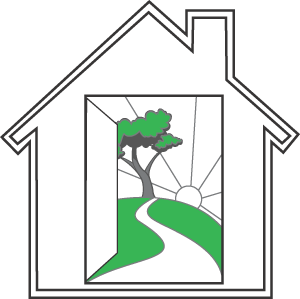 